    Согласно плану работы школы 21 марта 2022 года было проведено общешкольное мероприятие, посвященное Дню птиц.Цель: воспитание бережного отношения к птицам и природеПоложение 1-10 кл  плакаты о птицах1-6 кл-поделки о птицах4-7 класс-  экологический театр (сценки о птицах)8-10 классы- компьютерные презентацииИтоги конкурсаНе выступили следующие классы: 1а, 1б, 3б, 4б, 6б, 7а, 7б, 9. Начальное звено1место- 4в кл2место- 3а кл3 место- 2 бклОсновное  звено1 место – 6а кл2 место- 5б кл3 место- 5а клСреднее звено1 место- 8 б кл2 место- 8а кл3 место- 10 кл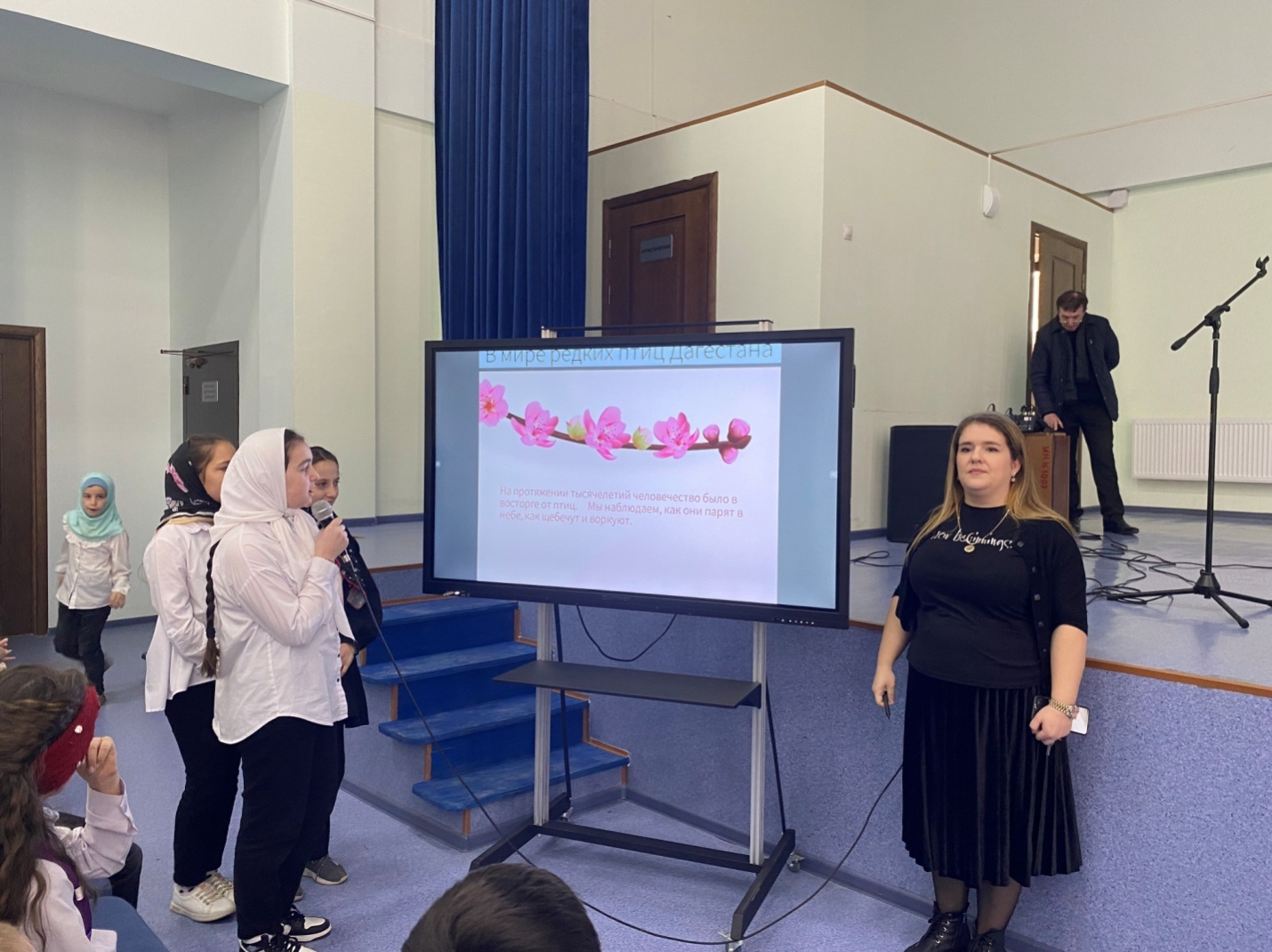 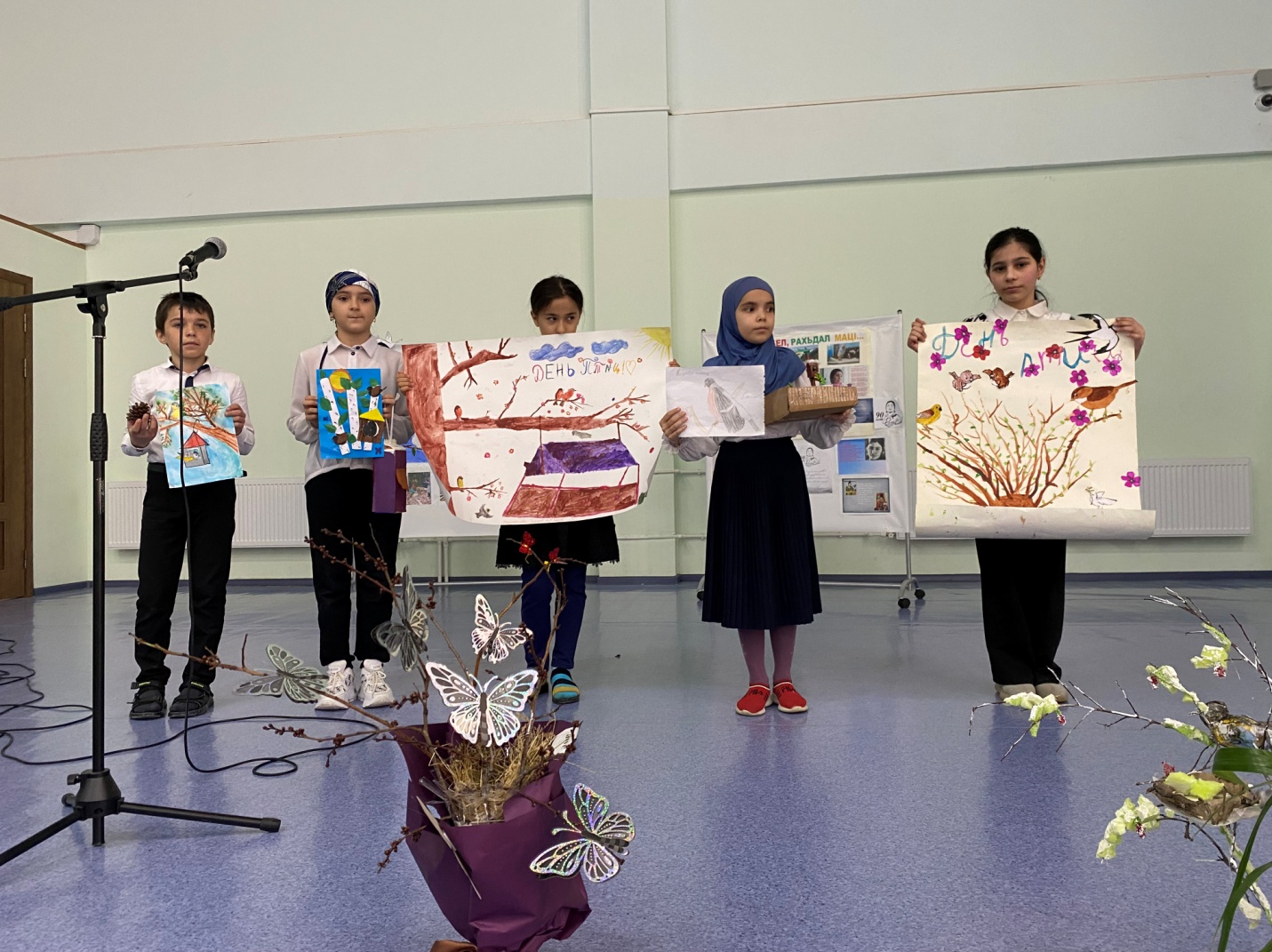 